          《在线课堂》学习单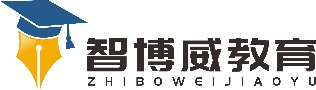 班级：                姓名：                 单元数学5年级上册第3单元课题被除数需添0继续除温故知新列竖式计算：28.4÷4=      81.9÷9=     4.16÷8=                自主攀登王鹏的爷爷计划16天慢跑28千米，平均每天要慢跑多少千米？注意：小数除以整数，被除数不够除的部分商为（    ）。商的小数点同样与被除数的小数点（    ），如果有余数，要添（    ）再除。稳中有升列竖式计算。 （1）72÷15             14.21÷7             25.5÷6说句心里话